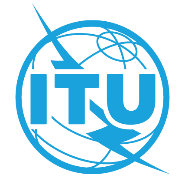 前言国际电信联盟（ITU）是从事电信领域工作的联合国专门机构。ITU-T（国际电信联盟电信标准化部门）是国际电联的常设机构，负责研究技术、操作和资费问题，并发布有关上述内容的建议书，以便在世界范围内实现电信标准化。每四年一届的世界电信标准化全会（WTSA）确定ITU-T各研究组的课题，再由各研究组制定有关这些课题的建议书。世界电信标准化全会第1号决议规定了批准ITU-T建议书所须遵循的程序。属ITU-T研究范围的一些信息技术领域的必要标准是与国际标准化组织（ISO）和国际电工技术委员会（IEC）协作制定的。 ITU 2022年版权所有。未经国际电联事先书面许可，不得以任何手段复制本出版物的任何部分。第58号决议（2022年，日内瓦，修订版）鼓励建立国家计算机事件响应团队，尤其是在发展中国家1（2008年，约翰内斯堡；2012年，迪拜；2022年，日内瓦）世界电信标准化全会（2022年，日内瓦），考虑到全权代表大会第123号决议（2018年，迪拜，修订版）责成秘书长和三个局的主任密切合作，开展帮助缩小发展中国家与发达国家之间标准化工作差距的举措，认识到a)	世界电信标准化全会第54号决议（2016年，哈马马特，修订版）框架内采取的区域性做法取得了令人高度满意的结果；b)	发展中国家在信息通信技术（ICT）领域对计算机的使用和依赖程度日益提高；c)	利用计算机对ICT网络的进攻和威胁日趋猖獗；d)	国际电联电信发展部门（ITU-D）第1研究组原第22/1号课题和ITU-D第2研究组现第3/2号课题在该议题方面开展的工作，注意到a)	许多国家，尤其是发展中国家的计算机应急准备水平依然很低；b)	高度互连的ICT网络可能会受到来自疏于防范国家的网络的攻击，而这些国家多为发展中国家；c)	所有国家均达到适当水平的计算机应急准备至关重要；d)	有必要建立国家层面的计算机事件响应团队（CIRT），而且在区域内部和之间进行协调十分重要；e)	国际电联电信标准化部门（ITU-T）第17研究组输出文件中包含的该研究组尤其为发展中国家在国家CIRT领域开展的工作，以及各团队之间的合作，铭记发展中国家运行良好的CIRT将加强这些国家对世界计算机应急响应活动的参与并有助于实现全球ICT基础设施的有效运转，做出决议支持在需要、但目前没有创建CIRT的国际电联成员国创建国家CIRT，责成电信标准化局主任与电信发展局主任协作1	按照国际电联工具包，确定建立CIRT的最佳做法；2	确定需要建立国家CIRT的国家，尤其是在发展中国家，并鼓励建立此类团队；3	与国际专家和机构协作，建立国家CIRT；4	在现有预算资源范围内酌情提供支持；5	在适当框架范围内推进国家CIRT之间的协作，如开展能力建设和信息交流；6	采取必要行动，推动本决议的实施，请成员国1	高度优先考虑创建国家CIRT；2	与其它成员国和部门成员开展协作，请成员国和部门成员在此方面与ITU-T和ITU-D密切合作。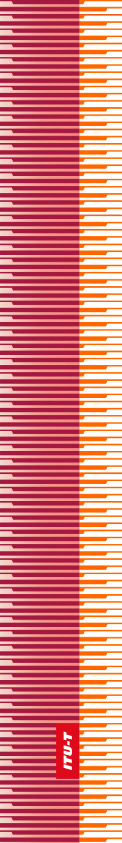 国   际   电   信   联   盟国   际   电   信   联   盟国   际   电   信   联   盟ITU-T国际电信联盟电信标准化部门国际电信联盟电信标准化部门世界电信标准化全会日内瓦，2022年3月1-9日世界电信标准化全会日内瓦，2022年3月1-9日世界电信标准化全会日内瓦，2022年3月1-9日世界电信标准化全会日内瓦，2022年3月1-9日第 58 号决议 – 鼓励建立国家计算机事件响应团队，尤其是在发展中国家第 58 号决议 – 鼓励建立国家计算机事件响应团队，尤其是在发展中国家第 58 号决议 – 鼓励建立国家计算机事件响应团队，尤其是在发展中国家第 58 号决议 – 鼓励建立国家计算机事件响应团队，尤其是在发展中国家